CCRI Theatre Program Production Requirement  Student Name ___________________________________________ ID _____________________________________________________ Concentration ___________________________________________ Name of Production _______________________________________ Dates of Production _______________________________________ Position and brief description of duties Faculty mentor name ______________________________________ Faculty Evaluation of duties brief statement and check off.  Fulfilled  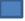 Insufficient  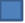 Faculty signature ________________________________  Date: Chair signature __________________________________ Date:  